October 1, 2018Docket No. A-2018-3004915Utility Code: 1121419CERTIFIEDKIM SILVERAUTILIZ LLC175 STRAFFORD AVENUE STE ONE PMB 112WAYNE PA 19087	RE: Electric Generation Supplier License Application Dear Ms. Silvera:On September 17, 2018, Utiliz LLC’s application for an Electric Generation Supplier license was accepted for filing and docketed with the Public Utility Commission.  The application was incomplete.  In order for us to complete our analysis of your application, the Energy Industry Group requires answers to the attached question(s).  Please be advised that you are directed to forward the requested information to the Commission within 30 days from the date of this letter.  Failure to respond may result in the application being denied.  As well, if Utiliz LLC has decided to withdraw its application, please reply notifying the Commission of such a decision.Please forward the information to the Secretary of the Commission at the address listed below.  When submitting documents, all documents requiring notary stamps must have original signatures.  Please note that some responses may be e-filed to your case, http://www.puc.pa.gov/efiling/default.aspx.   A list of document types allowed to be e-filed can be found at http://www.puc.pa.gov/efiling/DocTypes.aspx.  Your answers should be verified per 52 Pa Code § 1.36.  Accordingly, you must provide the following statement with your responses:I, ________________, hereby state that the facts above set forth are true and correct to the best of my knowledge, information and belief, and that I expect to be able to prove the same at a hearing held in this matter.  I understand that the statements herein are made subject to the penalties of 18 Pa. C.S. § 4904 (relating to unsworn falsification to authorities).The blank should be filled in with the name of the appropriate company representative, and the signature of that representative should follow the statement.In addition, to expedite completion of the application, please also e-mail the information to Jeremy Haring at jharing@pa.gov.  Please direct any questions to Jeremy Haring, Bureau of Technical Utility Services, at jharing@pa.gov (preferred) or (717) 783-6175.  							Sincerely,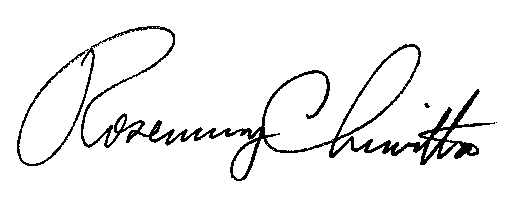 	Rosemary Chiavetta	SecretaryEnclosure Docket No.  A-2018-3004915Utiliz LLCData Requests1.	Reference Application, Section 1.a, Identity of Applicant – Applicant failed to provide the Applicant’s Web Address. Please provide an updated application page with the appropriate correction. 2.	Reference Application, Section 1.b, 1.c, 1.e, PA Address, Regulatory Contact, and Contacts for Consumer Complaints – Applicant failed to provide an Email Address for its Pennsylvania address, Regulatory Contact, and Customer Complaints Contacts.  Please provide updated application pages with the appropriate corrections.3.	Reference Application, Section 4.c, 4.e, Description of Proposed Services and Customers – The applicant stated under proposed services that it intends to supply management service for residential, commercial and industrial customers.  Reference Section 4.e, Customers, applicant selected Residential and Small Commercial as Mixed Meter (please note: Mixed Meter refers to small commercial customers with incidental residential customers).  These two sections need to match regarding the customers applicant proposes to provide services to.  Please file updated Application pages with the corrected information. 4.	Reference Application, Section 7.a, Financial Fitness – Applicant stated the name of the applicant on the financial security as UTILIZ LLC DBA UTILIZ.  This is not consistent with the Pennsylvania Department of State filing which shows the company’s name as Utiliz LLC.  Please provide a corrected financial security with the corrected name.5.	Reference Application, Section 7.e, Financial Fitness – Applicant failed to provide an E-mail address for their custodian of accounting records. Please provide an updated application page with the appropriate corrections. 6.	Reference Application, Section 7.f, Taxation – Applicant failed to provide the Name and Telephone Number of the persons responsible for filing tax returns. Please resubmit a complete Tax Certification Statement.  7.	Reference Application, Section 8.a, Technical Fitness – Applicant failed to provide a copy of licenses for Connecticut, New Jersey, Maryland, and New Hampshire. Please provide the missing documentation. 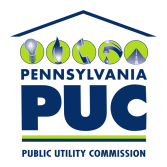 COMMONWEALTH OF PENNSYLVANIAPENNSYLVANIA PUBLIC UTILITY COMMISSION400 NORTH STREET, HARRISBURG, PA 17120IN REPLY PLEASE REFER TO OUR FILERosemary Chiavetta, SecretaryPennsylvania Public Utility Commission400 North StreetHarrisburg, PA 17120